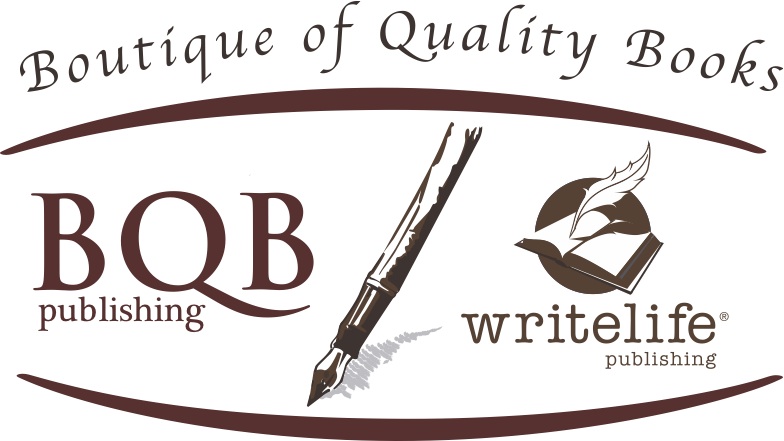 BOOK REVIEW INFORMATIONAUTHOR: Helen Pankowsky, MDTITLE:	Living Aware & Inspired: Intuition, The Bioenergy Field, Mind, and EmotionsPUBLISHER: WriteLife Publishing (an imprint of Boutique of Quality Books Publishing)PUBLISHER CONTACT INFORMATION: Terri LeidichPUBLISHER ADDRESS: 960 Oaktree Blvd, Christiansburg, VA 24073PUBLISHER PHONE #: 678-316-4150DISTRIBUTOR: IPG, www.ipgbook.comDATE OF PUBLICATION: January 1, 2019  INTENDED AUDIENCE: AdultCATEGORY: Body, Mind, Spirit/Personal Growth PRINT PRICE: US $16.95; CANADA $20.95 EBOOK PRICE: US $5.99; CANADA $8.99NUMBER OF PAGES: 268ISBN: 978-1-60808-207-0 (p); 978-1-60808-208-7 (e)LCCN: orderedIllustrations, Appendix, and Bibliography Included 